My Favorite Things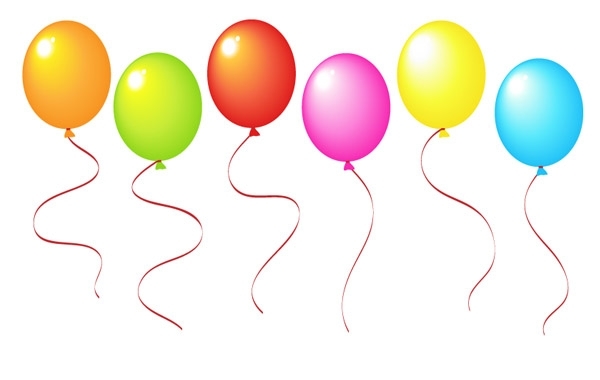  If you could have anything for your classroom, what would it be?From what top three places would you enjoy a gift card?Please return to kimkazee.mcms@gmail.comThank you for your assistance!!This will help the PTSA and Parents identify your “FAVORITES” forTeacher Appreciation week, holidays, and anytime a parent wants to get you a special gift…..NameRyan Anderson Position at MCMSSocial Studies and Reading Teacher Monogram (Initials)RADFavorite MagazineCountry Living MagazineFavorite ColorPinkFavorite BeverageCoke Zero Do you drink coffee?YESIf yes, favorite K-cup brandDonut Shop regular coffee or any flavored Cappuccino Favorite Scent (Soap or Candle)All Fall scents Favorite Sports TeamBravesDo you have any allergies that we should consider?Noneipads!First ChoiceTargetSecond ChoiceStarbucksThird ChoiceWalmart 